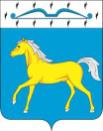 АДМИНИСТРАЦИЯ ПРИХОЛМСКОГО СЕЛЬСОВЕТАМИНУСИНСКОГО РАЙОНАКРАСНОЯРСКОГО КРАЯРОССИЙСКАЯ ФЕДЕРАЦИЯПОСТАНОВЛЕНИЕ09.04.2020 г.                                 п. Прихолмье                                       № 15а-п    Об утверждении муниципальной программы«Обустройство участков уличной дорожной сети, прилегающих к территории образовательных организацийна территории муниципального образования Прихолмский сельсовет поселок Прихолмье»(в ред. постановления № 30-п от 28.08.2020 г.)В соответствии с Федеральным законом  от 10.12.1995 №196-ФЗ «О безопасности дорожного движения», Федеральным законом  от 06.10.2013 г. №131-ФЗ «Об общих принципах местного самоуправления в Российской Федерации»,  и руководствуясь Уставом, ПОСТАНОВЛЯЮ: 1. Утвердить муниципальную программу «Обустройство участков уличной дорожной сети, прилегающих к территории образовательных организаций на территории муниципального образования Прихолмский сельсовет поселок Прихолмье»          2. Постановление вступает в силу со дня его подписания и подлежит опубликованию в  газете  «Прихолмские вести» и  на официальном сайте Администрации Прихолмского сельсовета :http://прихолмье.рф/          3. Контроль за исполнением настоящего постановления оставляю за собой.Глава Прихолмского сельсовета:                                                        К.Г. Форсел                                                    Приложение к постановлению от 09.04.2020 № 15а-п(в ред. постановления № 30-п от 28.08.2020 г.)                          ПРОГРАММА«Обустройство  участков уличной дорожной сети, прилегающих к территории образовательных организаций на территории муниципального образования Прихолмский сельсовет поселок Прихолмье»ПРИХОЛМЬЕ2020 годП А С П О Р Тпрограммы 1. Основание  для  разработки  программыОснованием для разработки муниципальной  программы «Обустройство  участков уличной дорожной сети, прилегающих к территории образовательных организаций на территории муниципального образования Прихолмский сельсовет поселок Прихолмье»   является  Федеральный   закон  от  06.10.2003  №   131-ФЗ «Об  общих  принципах  организации  местного  самоуправления  в  Российской  Федерации».2.  Разработка программыРазработка программы «Обустройство участков уличной дорожной сети, прилегающих к территории образовательных организаций на территории муниципального образования Прихолмский сельсовет поселок Прихолмье.»  вызвана необходимостью комплексного подхода к решению вопросам, связанных с охраной жизнью, здоровья граждан, путем предупреждения дорожно-транспортных происшествий с участием пешеходов. Разработчиками  муниципальной  программы «Обустройство  участков уличной дорожной сети, прилегающих к территории образовательных организаций на территории муниципального образования Прихолмский сельсовет поселок Прихолмье» является  администрация Прихолмского сельсовета.    3. Характеристика текущего состояния сферы реализации программыДорожное хозяйство – один из важнейших элементов инфраструктуры муниципального образования Прихолмский сельсовет. В состав муниципального образования Прихолмский сельсовет входит два населенных пункта:  поселок Прихолмье,  поселок Притубинский.Доля автомобильных дорог местного значения с усовершенствованным покрытием (асфальтобетон, цементобетон) составляет 9,5 км (81,9%), с переходным типом покрытия (песчано-гравийная смесь) -  2,1 км (18,1%).Основной проблемой дорожного хозяйства муниципального образования Прихолмский сельсовет, является высокая доля автомобильных дорог общего пользования местного значения, не соответствующих нормативным требованиям к транспортно-эксплуатационным показателям.Обеспечение безопасности дорожного движения является одним из основных направлений деятельности государства в решении демографических, экономических и социальных задач, стоящих перед обществом.Социально-экономическая острота указанной проблемы  актуальна и для муниципального образования Прихолмский сельсовет. Основные требования, предъявляемые к улично-дорожной сети – обеспечение удобства и безопасности движения транспорта и пешеходов, создание оптимальных условий организации пешеходного движения населения на улично-дорожной сети.Увеличение количества транспорта на улицах поселка, в сочетании с недостатками эксплуатационного состояния улично-дорожной сети, организации пешеходного движения, морально устаревшим оборудованием, требует комплексного подхода, и принятия в этом направлении неотложных мер по реконструкции  улиц и дорог, совершенствованию организации дорожного движения.   4. Цель  программыПроцесс дорожного движения представляет собой определенную социальную систему, основой которой является человек, а именно человек -пешеход, человек -пассажир, человек -водитель, все они подвержены опасности, травматизму и летальным исходам, не считая морального и экономического ущерба при дорожно-транспортных происшествиях. Целью  программы  является  развитие и совершенствование улично-дорожной сети, прилегающих к территории образовательных организаций   на территории муниципального образования Прихолмский сельсовет поселок Прихолмье.  Обеспечение охраны жизни, здоровья детского населения, повышение гарантий их законных прав на безопасные условия передвижения на дорогах муниципального образования.5.  Задачи  программы1. Повышение правового сознания граждан в области безопасности дорожного движения2. Предотвращение детского дорожно-транспортного травматизма3. Совершенствование организации движения транспорта и пешеходов4. Устранение нарушений стандартов, норм и правил, действующих в области обеспечения безопасности транспортных и пешеходных потоков.Поставленные задачи решаются с помощью применения технических средств организации движения, в том числе инновационных технических средств организации дорожного движения.6. Перечень образовательных организаций 1. МКОУ «Прихолмская СОШ №4», расположенная по адресу: п. Прихолмье, ул. Зеленая, 23. Количество обучающихся – 134.   МКОУ «Прихолмская СОШ №4», детский сад, расположенный по адресу: п. Прихолмье, ул.Зеленая,257. Пешеходные переходыНа территории муниципального образования Прихолмский сельсовет не все пешеходные переходы соответствуют новым национальным стандартам. Данная проблема приобрела особую остроту, в связи с несоответствием дорожно-транспортной инфраструктуры потребностям общества и государства в безопасном дорожном движении, недостаточной эффективностью  функционирования системы обеспечения безопасности дорожного движения, и крайне низкой  дисциплиной участников дорожного движения.  Особое внимание необходимо уделить пешеходным пешеходам вблизи образовательных учреждений.     Количество расположенных   пешеходных пешеходов на территории поселка Прихолмье  - 1 в том числе расположенных на участках улично-дорожной сети, прилегающих к территории образовательных организаций – 1.    Количество расположенных   пешеходных пешеходов на территории поселка Притубинский  - 1, расположенный на участке улично-дорожной сети, прилегающей к территории образовательного учреждения.8. Контрольно -надзорный органВ течение 2019 г. в адрес Администрации Прихолмского сельсовета поступило 2   предписания ОГИБДД  МОМВД «Минусинский».В 2020 году 1 представление от Минусинской межрайонной прокуратуры.9. Наличие дорожно-транспортных происшествий на участках улично-дорожной сети, прилегающих к территории образовательных организаций в 2017г.-2019г.Дорожно-транспортных происшествий на участках улично-дорожной сети, прилегающих к территории образовательных организаций на территории муниципального образования Прихолмский сельсовет не было.9. Интенсивность автотранспортаИнтенсивность движения автотранспорта и состав транспортных потоков являются основными показателями напряженности и работоспособности автомобильной дороги в целом и отдельных ее конструктивных элементов, в частности.Интенсивность движения - это количество транспортных средств, проходящих через сечение дороги в единицу времени.Интенсивность автотранспорта на участке улично-дорожной сети, прилегающей к территории образовательных  учреждений в поселке Прихолмье составляет 120 единиц в сутки. Основным видом транспорта на участках общеобразовательных  учреждений является легковой. 10. Система основных  мероприятийПрограмма предусматривает осуществление мероприятий, направленных на повышение эффективности обеспечения безопасности дорожного движения, стремление достичь уровня безопасности, характерного для цивилизованных стран, уменьшение социальной остроты проблемы на территории муниципального образования Прихолмский сельсовет поселок Прихолмье.11. Объемы  и  источники  программыОбщий  объем  финансирования на 2020 год   составляет 731,782 тыс.руб.  Финансирование мероприятий, предусмотренной программой, будет осуществляться за счет средств краевого и местного бюджетов. 12. Сроки  реализации  программыСрок  реализации  программы  «Обустройство  участков уличной дорожной сети, прилегающих к территории образовательных организаций на территории муниципального образования Прихолмский сельсовет поселок Прихолмье»  - 2020-2022 годы. 13. Ожидаемые  конечные  результаты  реализации  программы1. Повышение правового сознания граждан в области безопасности дорожного движения2. Предотвращение детского дорожно-транспортного травматизма3. Совершенствование организации движения транспорта и пешеходов 4. Улучшение эстетического образа территории    14. Система  контроля  за  исполнением  настоящей  программыКонтроль  за  исполнением  программы  «Обустройство  участков уличной дорожной сети, прилегающих к территории образовательных организаций на территории муниципального образования Прихолмский сельсовет поселок Прихолмье» осуществляет  Администрация  Прихолмского сельсовета. Наименование программы Обустройство  участков уличной дорожной сети, прилегающих к территории образовательных организаций на территории муниципального образования Прихолмский сельсовет поселок Прихолмье.Основание для разработки программы-Федеральный закон от 06.10.2003 № 131 –ФЗ «Об общих принципах организации местного самоуправления в Российской Федерации»;-Устав МО Прихолмский сельсовет;-Постановление администрации Прихолмского сельсовета от 02.03.2011 № 39 «Об утверждении Положения «О порядке разработки, утверждения и реализации ведомственных целевых программ»Разработчики программыАдминистрация Прихолмского сельсоветаОсновные цели программы- развитие и совершенствование улично-дорожной сети, прилегающих к территории образовательных организаций;- обеспечение охраны жизни, здоровья детского населения, повышение гарантий их законных прав на безопасные условия передвижения на дорогахЗадачи программы- повышение правового сознания граждан в области безопасности дорожного движения;- предотвращение детского дорожно-транспортного травматизма;- совершенствование организации движения транспорта и пешеходов;-  устранение нарушений стандартов, норм и правил, действующих в области обеспечения безопасности транспортных и пешеходных потоков.Срок реализации программы2020-2022  годыИсполнитель программыАдминистрация Прихолмского сельсоветаОбъемы и источники финансированияОбщий объем финансирования – 731,782 тыс. руб. в том числе по годам:2020 год – 731,782 тыс.руб. 2021 год – 000,00 тыс. руб.2022 год – 000,00 тыс. руб.За счет средств бюджета поселения 7,318 тыс. руб., в том числе по годам:в 2020 году -   7,318 тыс. руб.;в 2021 году -   000,00 тыс. руб.;в 2022 году -   000,00 тыс. руб.За счет средств краевого бюджета 724,464 тыс. руб., в том числе по годам:в 2020 году -   724,464 тыс.руб;в 2021 году -   000,00 тыс.руб;в 2022 году -   000,00 тыс. руб.Ожидаемые результаты от реализации программы-повышение правового сознания граждан в области безопасности дорожного движения-предотвращение детского дорожно-транспортного травматизма-совершенствование организации движения транспорта и пешеходов - улучшение эстетического образа территории    №Наименование мероприятияРасходы тыс. руб.Расходы тыс. руб.Расходы тыс. руб.Ожидаемые результаты№Наименование мероприятия2020 г.2021 г.2022 г.Ожидаемые результаты1Приведение в соответствие с техническими требованиями пешеходных переходов вблизи образовательных учреждений на нерегулируемых пешеходных переходах, расположенных по адресу:Эффективная организация безопасности пешеходных переходов и дорожного движения  вблизи образовательных учрежденийп. Прихолмье, ул. Зеленая, 23, «Прихолмская СОШ № 4»731,782--Эффективная организация безопасности пешеходных переходов и дорожного движения  вблизи образовательных учрежденийИтого:731,782--